	KTV-SCHITAG MIT SCHIRENNEN 2023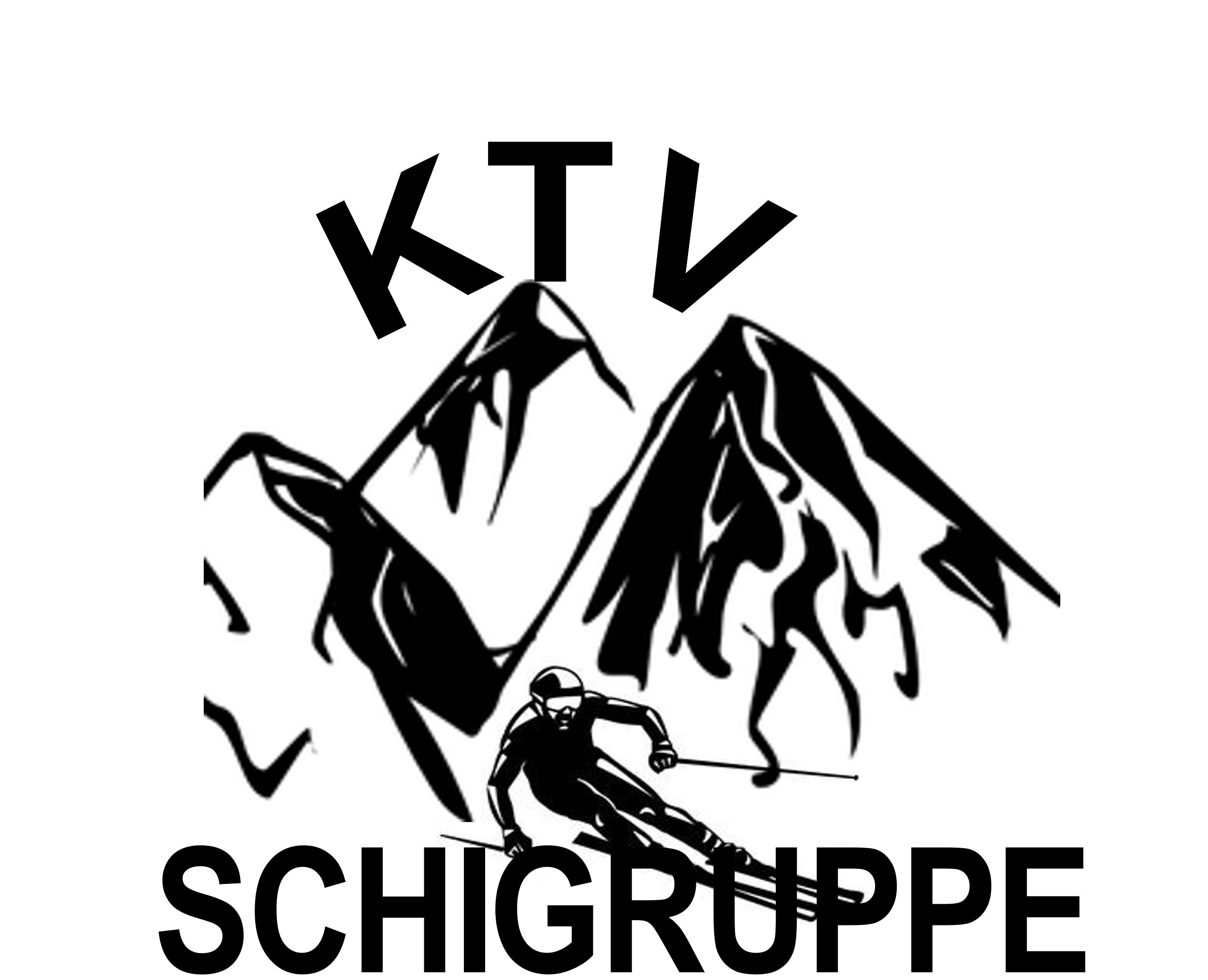  wann:	04. März 2023 wo:	Klösterleabfahrt Gerlitze Beginn:	Schitag ab 9:00 Uhr Treffpunkt GipfelhausRennstart um 12:00 Uhr Startnummern-vergabe ab 11:00 Uhr EdelweißhütteSiegerehrung:	ab 14:30 Uhr an der Edelweißhütte KlösterleStartgeld:	Kinder/Jugendl. 15,00 €, Erwachsene 20,00 €,	Gäste 25,00 €Anmeldungsende:	25. Januar 2023 bei Schiwart Peter Konrad	Mail: strassmann.konrad@t-online.de	Tel.: +43-664 4527 856Das Startgeld ist nach Aufforderung auf das Konto des Turnvereins: IBAN AT56 4213 0000 2385 0001 mit der Zahlungsreferenz "Schirennen" zu überweisen.Das Schirennen (Riesenslalom) findet nur bei einer Teilnehmerzahl von mindestens 40 StarterInnen statt, der Schitag auch mit weniger TeilnehmerInnen.Mit sportlichem GrußEuer SchiwartPeter Konrad………………………………..Hier Trennen………………………………...ANMELDUNG:	Schi-	Schi-	KTV-
 	Tag	Rennen	MitgliedName:_ _ _ _ _ _ _ _ _ _ _ _ _ _ _ _ _ _ _ geb. Jahr:_ _ _ _ _                                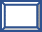 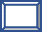 Tel.: _ _ _ _ _ _ _ _ _ _ _ _ _          Mail: _ _ _ _ _ _ _ _ _ _ _ _ _ _ _ _ _ _ _ _ _ _ _       Name:_ _ _ _ _ _ _ _ _ _ _ _ _ _ _ _ _ _ _ geb. Jahr:_ _ _ _ _                                Name:_ _ _ _ _ _ _ _ _ _ _ _ _ _ _ _ _ _ _ geb. Jahr:_ _ _ _ _                                Name:_ _ _ _ _ _ _ _ _ _ _ _ _ _ _ _ _ _ _ geb. Jahr:_ _ _ _ _                                Name:_ _ _ _ _ _ _ _ _ _ _ _ _ _ _ _ _ _ _ geb. Jahr:_ _ _ _ _                                Name:_ _ _ _ _ _ _ _ _ _ _ _ _ _ _ _ _ _ _ geb. Jahr:_ _ _ _ _                                